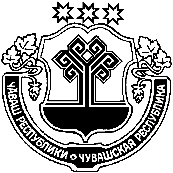 	В соответствии с Федеральным законом от 25.12.2008 г. № 273-ФЗ «О противодействии коррупции», Указом Президента Российской Федерации от 22.12.2015 г. № 650 «О порядке сообщения лицами, замещающими отдельные государственные должности Российской Федерации, должности федеральной государственной службы, и иными лицами о возникновении личной заинтересованности при исполнении должностных обязанностей, которая приводит или может привести к конфликту интересов, и о внесении изменений в некоторые акты Президента Российской Федерации»администрация Красночетайского муниципального округа п о с т а н о в л я е т:1. Утвердить Положение о порядке сообщения муниципальными служащими Красночетайского муниципального округа о возникновении личной заинтересованности при исполнении должностных обязанностей, которая приводит или может привести к конфликту интересов (далее – Положение).2. Признать утратившими силу:- постановление администрации Красночетайского района Чувашской Республики от 25.04.2016 г. № 157 «Об утверждении Положения о порядке сообщения муниципальными служащими администрации   Красночетайского района Чувашской Республики о возникновении личной заинтересованности при исполнении должностных обязанностей, которая приводит или может привести к конфликту интересов»;- постановление администрации Красночетайского района Чувашской Республики от 16.08.2016 г. № 277 «О внесении изменений в постановление администрации Красночетайского района Чувашской Республики от 25.04.2016 г. № 157 «Об утверждении Положения о порядке сообщения муниципальными служащими администрации   Красночетайского района Чувашской Республики о возникновении личной заинтересованности при исполнении должностных обязанностей, которая приводит или может привести к конфликту интересов»;- постановление администрации Красночетайского района Чувашской Республики от 09.03.2017 г. № 95 «О внесении изменений в постановление администрации  Красночетайского района Чувашской Республики от 25.04.2016 г. № 157 «Об утверждении Положения о порядке сообщения муниципальными служащими администрации   Красночетайского района Чувашской Республики о возникновении личной заинтересованности при исполнении должностных обязанностей, которая приводит или может привести к конфликту интересов»;- постановление администрации Красночетайского сельского поселения Красночетайского района Чувашской Республики от 12.05.2016 г. № 79 «Об утверждении Положения о порядке сообщения муниципальными служащими администрации Красночетайского сельского поселения   Красночетайского района Чувашской Республики о возникновении личной заинтересованности при исполнении должностных обязанностей, которая приводит или может привести к конфликту интересов»;- постановление администрации Красночетайского сельского поселения  Красночетайского района Чувашской Республики от 05.09.2019 г. № 84 «О внесении изменений в постановление администрации Красночетайского сельского поселения от 12.05.2016 г. № 79 «Об утверждении Положения о порядке сообщения муниципальными служащими администрации Красночетайского сельского поселения   Красночетайского района Чувашской Республики о возникновении личной заинтересованности при исполнении должностных обязанностей, которая приводит или может привести к конфликту интересов»;- постановление администрации Красночетайского сельского поселения  Красночетайского района Чувашской Республики от 18.09.2020 г. № 82 «О внесении изменений в постановление администрации Красночетайского сельского поселения от 12 мая 2016 г. № 79 «Об утверждении Положения о порядке сообщения муниципальными служащими администрации Красночетайского сельского поселения   Красночетайского района Чувашской Республики о возникновении личной заинтересованности при исполнении должностных обязанностей, которая приводит или может привести к конфликту интересов»;- постановление администрации Акчикасинского сельского поселения Красночетайского района Чувашской Республики от 12.10.2016 г. № 73 «О внесении изменений в постановление администрации Акчикасинского сельского поселения от 07.06.2016 г.  № 44 «Об утверждении Положения о порядке сообщения муниципальными служащими администрации Акчикасинского сельского поселения   Красночетайского района Чувашской Республики о возникновении личной заинтересованности при исполнении должностных обязанностей, которая приводит или может привести к конфликту интересов»; - постановление администрации Акчикасинского сельского поселения Красночетайского района Чувашской Республики от 07.06.2016 г. № 44 «Об утверждении Положения о порядке сообщения муниципальными служащими администрации Акчикасинского сельского поселения   Красночетайского района Чувашской Республики о возникновении личной заинтересованности при исполнении должностных обязанностей, которая приводит или может привести к конфликту интересов»;- постановление администрации Атнарского сельского поселения Красночетайского района Чувашской Республики от 29.04.2016 г. № 46 «Об утверждении Положения о порядке сообщения муниципальными служащими администрации Атнарского сельского поселения   Красночетайского района Чувашской Республики о возникновении личной заинтересованности при исполнении должностных обязанностей, которая приводит или может привести к конфликту интересов»;- постановление администрации Большеатменьского сельского поселения  Красночетайского района Чувашской Республики от 29.09.2016 г. № 59 «О внесении изменений в постановление администрации Большеатменьского сельского поселения от 29.04.2016 г. № 34 «Об утверждении Положения о порядке сообщения муниципальными служащими администрации Большеатменьского сельского поселения   Красночетайского района Чувашской Республики о возникновении личной заинтересованности при исполнении должностных обязанностей, которая приводит или может привести к конфликту интересов»;- постановление администрации Большеатменьского сельского поселения от 29.04.2016 г. № 34 «Об утверждении Положения о порядке сообщения муниципальными служащими администрации Большеатменьского сельского поселения   Красночетайского района Чувашской Республики о возникновении личной заинтересованности при исполнении должностных обязанностей, которая приводит или может привести к конфликту интересов»;- постановление администрации Испуханского сельского поселения от 17.10.2016 г. № 43 «Об утверждении Положения о порядке сообщения муниципальными служащими администрации Испуханского сельского поселения   Красночетайского района Чувашской Республики о возникновении личной заинтересованности при исполнении должностных обязанностей, которая приводит или может привести к конфликту интересов»;- постановление администрации Пандиковского сельского поселения Красночетайского района Чувашской Республики от 29.04.2016 г. № 44 «Об утверждении Положения о порядке сообщения муниципальными служащими администрации Пандиковского сельского поселения   Красночетайского района Чувашской Республики о возникновении личной заинтересованности при исполнении должностных обязанностей, которая приводит или может привести к конфликту интересов»;- постановление администрации Пандиковского сельского поселения  Красночетайского района Чувашской Республики от 03.10.2016 г. № 76 «О внесении изменений в постановление администрации Пандиковского сельского поселения от 29.04.2016 г. № 44 «Об утверждении Положения о порядке сообщения муниципальными служащими администрации Пандиковского сельского поселения   Красночетайского района Чувашской Республики о возникновении личной заинтересованности при исполнении должностных обязанностей, которая приводит или может привести к конфликту интересов»;- постановление администрации Питеркинского сельского поселения от 25.04.2016 г. № 36 от «Об утверждении Положения о порядке сообщения муниципальными служащими администрации Питеркинского сельского поселения   Красночетайского района Чувашской Республики о возникновении личной заинтересованности при исполнении должностных обязанностей, которая приводит или может привести к конфликту интересов»;- постановление администрации Питеркинского сельского поселения  Красночетайского района Чувашской Республики от 06.10.2016 г. № 76 «О внесении изменений в постановление администрации Питеркинского сельского поселения от 25.04.2016 г. № 36 «Об утверждении Положения о порядке сообщения муниципальными служащими администрации Питеркинского сельского поселения   Красночетайского района Чувашской Республики о возникновении личной заинтересованности при исполнении должностных обязанностей, которая приводит или может привести к конфликту интересов»;- постановление администрации Староатайского сельского поселения от 27.04.2016 г. № 33 «Об утверждении Положения о порядке сообщения муниципальными служащими администрации Староатайского сельского поселения   Красночетайского района Чувашской Республики о возникновении личной заинтересованности при исполнении должностных обязанностей, которая приводит или может привести к конфликту интересов»;- постановление Администрации Староатайского сельского поселения  Красночетайского района Чувашской Республики от 27.09.2016 г. № 66 «О внесении изменений в постановление администрации Староатайского сельского поселения от 27.04.2016 г. № 33 «Об утверждении Положения о порядке сообщения муниципальными служащими администрации Староатайского сельского поселения   Красночетайского района Чувашской Республики о возникновении личной заинтересованности при исполнении должностных обязанностей, которая приводит или может привести к конфликту интересов»;- постановление администрации Хозанкинского сельского поселения   Красночетайского района Чувашской Республики от 28.04.2016 г. № 68 «Об утверждении Положения о порядке сообщения муниципальными служащими администрации Хозанкинского сельского поселения   Красночетайского района Чувашской Республики о возникновении личной заинтересованности при исполнении должностных обязанностей, которая приводит или может привести к конфликту интересов»;- постановление администрации Хозанкинского сельского поселения   Красночетайского района Чувашской Республики от 12.10.2016 г. № 143 «О внесении изменений в постановление № 68 от 28.04.2016 г. «Об утверждении Положения о порядке сообщения муниципальными служащими администрации Хозанкинского сельского поселения   Красночетайского района Чувашской Республики о возникновении личной заинтересованности при исполнении должностных обязанностей, которая приводит или может привести к конфликту интересов»;- постановление администрации Штанашского сельского поселения от 29.04.2016 г. № 24 «Об утверждении Положения о порядке сообщения муниципальными служащими администрации Штанашского сельского поселения   Красночетайского района Чувашской Республики о возникновении личной заинтересованности при исполнении должностных обязанностей, которая приводит или может привести к конфликту интересов»;- постановление администрации Штанашского сельского поселения   Красночетайского района Чувашской Республики от 29.09.2016 г. № 59 «О внесении изменений в постановление администрации Штанашского сельского поселения № 24 от 29.04.2016 г. «Об утверждении Положения о порядке сообщения муниципальными служащими администрации Штанашского сельского поселения   Красночетайского района Чувашской Республики о возникновении личной заинтересованности при исполнении должностных обязанностей, которая приводит или может привести к конфликту интересов»;- постановление от 27.04.2016 №33 «Об утверждении Положения о порядке сообщения муниципальными служащими администрации Староатайского сельского поселения Красночетайского района Чувашской Республики о возникновении личной заинтересованности при исполнении должностных обязанностей, которая приводит или может привести к конфликту интересов»;- постановление от 27.09.2016  №66 «О внесении изменений в постановление администрации Староатайского сельского поселения от 27.04.2016 г. №33 "Об утверждении Положения о порядке сообщения муниципальными служащими администрации Староатайского сельского поселения Красночетайского района Чувашской Республики о возникновении личной заинтересованности при исполнении должностных обязанностей, которая приводит или может привести к конфликту интересов»3. Настоящее постановление вступает в силу после его официального опубликования в информационном издании «Вестник Красночетайского муниципального округа».Глава Красночетайскогомуниципального округа Чувашской Республики                                                                                      И. Н. МихопаровПриложение к постановлению администрации Красночетайского муниципального округа от ____.___.2023 № ____ПОЛОЖЕНИЕО ПОРЯДКЕ СООБЩЕНИЯ МУНИЦИПАЛЬНЫМИ СЛУЖАЩИМИ КРАСНОЧЕТАЙСКОГО МУНИЦИПАЛЬНОГО ОКРУГА, О ВОЗНИКНОВЕНИИ ЛИЧНОЙ ЗАИНТЕРЕСОВАННОСТИ ПРИ ИСПОЛНЕНИИ ДОЛЖНОСТНЫХ ОБЯЗАННОСТЕЙ, КОТОРАЯ ПРИВОДИТ ИЛИ МОЖЕТ ПРИВЕСТИ К КОНФЛИКТУ ИНТЕРЕСОВ1. Настоящим Положением определяется порядок сообщения муниципальными служащими администрации Красночетайского муниципального округа, ее отраслевых и функциональных органов (далее - муниципальные служащие), о возникновении личной заинтересованности при исполнении должностных обязанностей, которая приводит или может привести к конфликту интересов.2. Муниципальные служащие обязаны, в соответствии с законодательством Российской Федерации о противодействии коррупции, сообщать, как только ему станет об этом известно, о возникновении личной заинтересованности при исполнении должностных обязанностей, которая приводит или может привести к конфликту, а также принимать меры по предотвращению или урегулированию конфликта интересов. Сообщение оформляется в письменной форме в виде уведомления о возникновении личной заинтересованности при исполнении должностных обязанностей, которая приводит или может привести к конфликту интересов (далее - уведомление), составленное по форме согласно Приложению № 1 к Положению.Уведомление представляется муниципальными служащими нанимателю (его представителю) через кадровое подразделение. К уведомлению прилагаются имеющиеся в распоряжении муниципального служащего материалы, подтверждающие изложенное.3. Поступившее уведомление подлежит регистрации в день его поступления в журнале регистрации согласно Приложению № 2 к Положению. 4. В случае нахождения муниципального служащего в служебной командировке, а также в иных случаях, когда он не может представить письменное уведомление, муниципальный служащий обязан проинформировать представителя работодателя (нанимателя) с помощью любых доступных средств связи о возникшем конфликте интересов или возможности его возникновения. По возвращении из командировки, а также при появившейся возможности уведомление представляется в соответствии с пунктом 2 настоящего Положения.5. Комиссия рассматривает уведомления и принимает по ним решения в порядке, установленном Положением о комиссии по соблюдению требований к служебному поведению муниципальных служащих Красночетайского муниципального округа и урегулированию конфликта интересов. Приложение № 1 к Положению о порядке сообщения муниципальными служащими Красночетайского муниципального округа о возникновении личной заинтересованности при исполнении должностных обязанностей, которая приводит или может привести к конфликту интересов____________________________________________(должность и ФИО работодателя)________________________________________________________________________________________(ФИО, замещаемая должность)________________________________________________________________________________________У в е д о м л е н и ео возникновении личной заинтересованности при исполнении должностных обязанностей, которая приводит или может привести к конфликту интересов В соответствии с ч. 2 ст. 11 Федерального закона от 25.12.2008 № 273-ФЗ «О противодействии коррупции» уведомляю о возникновении у меня личной заинтересованности при исполнении должностных обязанностей, которая приводит или может привести к конфликту интересов (нужное подчеркнуть).Обстоятельства, являющиеся основанием возникновения личной заинтересованности:_________________________________________________________________________________________________________________________________________________________________________________________________________________________________________________________________________________________________________________________________________________________________________________________________.(описание личной заинтересованности, которая приводит или может привести к возникновению конфликта интересов)Должностные обязанности, на исполнение которых влияет или может повлиять личная заинтересованность:_____________________________________________________________________________.(описание должностных обязанностей, на исполнение которых может негативно повлиять либо негативно влияет личная _______________________________________________________________________________________________________________________________________________________________________________________________________________________________________.заинтересованность)Предлагаемые меры по предотвращению или урегулированию конфликта интересов:_____________________________________________________________________________.(предложения по урегулированию конфликта интересов)Намереваюсь/не намереваюсь лично присутствовать на заседании комиссии по соблюдению требований к служебному поведению служащих и урегулированию конфликта интересов при рассмотрении настоящего уведомления (нужное подчеркнуть).К уведомлению прилагаю _______________________________________________________ (материалы, подтверждающие обстоятельства возникновения личной _____________________________________________________________________________ заинтересованности или конфликта интересов, либо иные материалы, имеющие отношение к данным обстоятельствам)_____________ 20__ г. ________________ ________________________________ (дата)  (подпись)  (расшифровка подписи)---------------------------------------------------------------------------------------------------------------------(заполняется должностным лицом подразделения по профилактики коррупционных и иных правонарушений (должностным лицом, ответственным за работу по профилактике коррупционных и иных правонарушений))Зарегистрировано в Журнале регистрации уведомлений о возникновении личной заинтересованности при исполнении должностных обязанностей, которая приводит или может привести к конфликту интересов, «__» ___________ 20__ г. № ______________.   (дата)  (номер регистрации)  ---------------------------------------------------------------------------------------------------------------------(линия отрыва)Корешок уведомления о конфликте интересовУведомление о конфликте интересов получено от __________________________________   (Ф.И.О., должность служащего)и зарегистрировано в Журнале регистрации уведомлений о возникновении личной заинтересованности при исполнении должностных обязанностей, которая приводит или может привести к конфликту интересов, «__» ____________ 20__ г. за номером _________.   (дата) (номер регистрации) Приложение № 2 к Положению о порядке сообщения муниципальными служащими Красночетайского муниципального округа о возникновении личной заинтересованности при исполнении должностных обязанностей, которая приводит или может привести к конфликту интересов	Журналрегистрации уведомлений муниципальных служащихо возникновении личной заинтересованности при исполнениидолжностных обязанностей, которая приводит или можетпривести к конфликту интересовЧĂВАШ РЕСПУБЛИКИХĔРЛĔ ЧУТАЙ МУНИЦИПАЛЛӐ ОКРУГӖН   АДМИНИСТРАЦИЙĕЧУВАШСКАЯ РЕСПУБЛИКА АДМИНИСТРАЦИЯ  КРАСНОЧЕТАЙСКОГО МУНИЦИПАЛЬНОГО ОКРУГАЙ Ы Ш Ӑ Н У _________2023____№Хĕрлĕ Чутай салиПОСТАНОВЛЕНИЕ_______2023 № _____село Красные ЧетаиО порядке сообщения муниципальными служащими Красночетайского муниципального округа о возникновении личной заинтересованности при исполнении должностных обязанностей, которая приводит или может привести к конфликту интересов О порядке сообщения муниципальными служащими Красночетайского муниципального округа о возникновении личной заинтересованности при исполнении должностных обязанностей, которая приводит или может привести к конфликту интересов О порядке сообщения муниципальными служащими Красночетайского муниципального округа о возникновении личной заинтересованности при исполнении должностных обязанностей, которая приводит или может привести к конфликту интересов (Ф.И.О. служащего, зарегистрировавшего уведомление)(подпись служащего, зарегистрировавшего уведомление)(Ф.И.О. служащего, зарегистрировавшего уведомление)(подпись служащего, зарегистрировавшего уведомление)№п/пДата регистрации уведомленияФ.И.О. муниципального служащего, представившего уведомлениеНаименование должности муниципального служащего, представившего уведомлениеПодпись муниципального служащего, представившего уведомлениеФ.И.О., подпись должностного лица, принявшего уведомление